Conservatorio Di Musica C. Pollini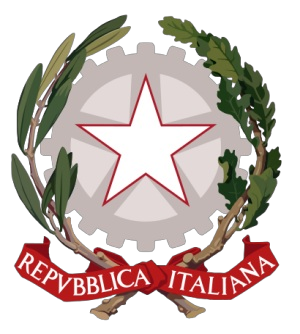 Via Eremitani 18 Padova (PD) Tel 0498750648 Fax Email Codice Fiscale:Tasso di assenza del personaleMese e AnnoTipo PersonaleNumero dipendentiTotale giorni lavorativiTotale assenze nel mesePercentuale AssenzaTotale presenze nel mesePercentuale PresenzaOttobre 2022Docente842184472.15213797.85Ottobre 2022Ata24624538.4957191.51Ottobre 2022Esterno2520052100Totale meseTotale mese11028601003.5276096.5Novembre 2022Docente822033522.56198197.44Novembre 2022Ata245806010.3452089.66Novembre 2022Esterno2500050100Totale meseTotale mese10826631124.21255195.79Dicembre 2022Docente832049321.56201798.44Dicembre 2022Ata266116911.2954288.71Dicembre 2022Esterno2500050100Totale meseTotale mese11127101013.73260996.27TotaleTotaleTotale82333133.8792096.2